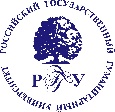 Федеральное государственное бюджетное образовательное учреждениевысшего образования«Российский государственный гуманитарный университет»(ФГБОУ ВО «РГГУ»)Аннотации дисциплин образовательной программы высшего образования 
по направлению подготовки 40.04.01 Юриспруденция, Магистратура
направленность (профиль) «Правовое сопровождение предпринимательской деятельности» «Организация претензионно-исковой работы при защите прав субъектами предпринимательской деятельности»Цель дисциплины: формирование у студентов комплекса профессиональных компетенций, предусмотренных основной образовательной программой высшего профессионального образования по направлению подготовки 40.04.01 «Юриспруденция» для дисциплины «Организация претензионно-исковой работы при защите прав субъектами предпринимательской деятельности» с тем, чтобы планируемые результаты обучения (знания, умения и навыки) соответствовали содержанию каждой компетенции.Задачи дисциплины: изучить основные теоретические положения о претензионно-исковой работе и роли юридической службы при ее организации и осуществлении в сфере предпринимательства; проанализировать источники, регулирующие  претензионно-исковую работу в сфере предпринимательства и овладеть умениями и навыками поиска, систематизации и комплексного анализа соответствующих нормативно-правовых документов; формирование системных знаний в области организации юридической службой претензионно-исковой работы и защиты прав и законных интересов предпринимателей; научить студентов свободно оперировать юридическими понятиями и категориями в области претензионно-исковой работы в сфере предпринимательства; научить студентов анализировать и решать юридические проблемы при организации и ведении претензионно-исковой работы.В результате освоения дисциплины обучающийся должен:Знать: основные положения претензионно-исковой работы при защите прав субъектами предпринимательской деятельности; сущность, содержание важнейших понятий, категорий институтов этой дисциплины; иметь представление о единстве и дифференциации правового регулирования в данной области.Уметь: оперировать юридическими понятиями и категориями; анализировать действующее законодательство в области организации претензионно-исковой работы при защите прав субъектами предпринимательской деятельности и понимать причины его изменения; ориентироваться в разнообразных проявлениях юридической практики по вопросам применения законодательства о правовой работе в сфере предпринимательства.Владеть: юридической терминологией; навыками работы с правовыми актами; навыками анализа юридических фактов, правовых норм и правовых отношений, являющихся объектами профессиональной деятельности; навыками анализа правоприменительной практики.«Трудовые правоотношения в субъектах предпринимательской деятельности»Цель дисциплины: подготовка обучающегося, обладающего набором компетенций, включающих знание, понимание и навыки в области регулирования труда работников в сфере предпринимательской деятельности, способного к творческому и самостоятельному осмыслению и практическому применению полученных знаний в своей профессиональной деятельности. Изучение дисциплины «Трудовые правоотношения в сфере предпринимательской деятельности» способствует осознанию обучающимся социальной значимости своей будущей профессии, уважительному отношению к праву и закону, добросовестному исполнению профессиональных обязанностей, соблюдению принципов этики юриста; совершенствованию и развитию интеллектуального и общекультурного уровня; компетентному использованию на практике приобретенных умений и навыков в организации исследовательских работЗадачи дисциплины: изучение основных нормативных правовых актов, регулирующих трудовые правоотношения в предпринимательской деятельности Российской Федерации; выявление и изучение особенности регулирования трудовых отношений с отдельными категориями работников.В результате освоения дисциплины обучающийся должен:Знать: юридические понятия и категории, необходимые для реализации норм права при несостоятельности (банкротстве) субъектов финансового рынка; порядок распределения ролей участников команды; виды нормативно-правовых актов и порядок их анализа в целях юридической оценки фактов и обстоятельств в ситуациях наличия пробелов и коллизий норм права в области правового регулирования трудовых отношений.Уметь: использовать теоретические разработки в области юридических понятий и категорий, необходимых для определения командной стратегии для достижения поставленной цели; использовать теоретические разработки ученых юристов в области распределения ролей участников команды;  использовать теоретические разработки ученых юристов в области анализа нормативно - правовых актов, регулирующих трудовые правоотношения в целях юридической оценки фактов и обстоятельств в ситуациях наличия пробелов и коллизий норм права.Владеть: навыками применения понятий и категорий, необходимых формирования и определения командной стратегии для достижения поставленной цели; навыками распределения ролей участников команды; навыками анализа нормативных правовых актов в области регулирования трудовых правоотношений в целях юридической оценки фактов и обстоятельств в ситуациях наличия пробелов и коллизий норм права.«Правовое регулирование торговой и закупочной деятельности»Цель дисциплины: формирование у обучающихся системных представлений о современном состоянии законодательства в сфере торговли и закупок.Задачи дисциплины: всестороннее понимание студентами природы и сущности основных понятий, юридических конструкций институтов законодательства в сфере торговли и закупок; формирование умения применять нормы антимонопольного законодательства к конкретным жизненным ситуациям, анализировать и давать им правовое толкование; формирование разносторонней творческой личности, профессионального правосознания будущих специалистов.В результате освоения дисциплины обучающийся должен:Знать: виды нормативно-правовых актов в области правового регулирования торговой и закупочной	деятельности,	способы их толкования; понятие пробелов и коллизий норм; теоретические основы и способы формирования	правовой позиции по конкретной ситуации в области торговой и закупочной деятельности.Уметь:	использовать	теоретические разработки	ученых юристов в области толкования нормативно - правовых актов; выявлять	на основе базовых понятий современного права пробелы и коллизии в области правового регулирования торговой и закупочной деятельности; толковать нормативно-правовые акты в   области   торговой  и  закупочной деятельности; выявлять наличие пробелов и коллизий норм; использовать теоретические основы, подходы и концепции для формирования правовой позиции по конкретной ситуации в области	торговой и закупочной деятельности; формировать и обосновывать правовую позицию по конкретной ситуации в области торговой и закупочной деятельности.Владеть: навыками толкования нормативных актов в области торговой и закупочной деятельности, в том числе в ситуациях наличия пробелов и коллизий норм права; навыками формирования и обоснования правовой позиции по конкретной ситуации в области торговой и закупочной деятельности.«Иностранный язык в профессиональной деятельности»Цель дисциплины: подготовить выпускника магистратуры, способного адекватно воспринимать и корректно воспроизводить высказывания (как письменные, так и устные) на иностранном языке в ситуации, связанной с профессиональной деятельностью.Задачи дисциплины: изучить англоязычные материалы по вопросам юриспруденции и овладеть терминологией профессии; уметь переводить тексты общенаучного и специального характера; уметь корректно формулировать высказывание на иностранном языке; 	познакомиться с основными реалиями современного англоязычного пространства с ориентацией на профессиональную деятельность. В результате освоения дисциплины обучающийся должен:Знать: орфографические, орфоэпические, лексические и грамматические нормы изучаемого языка в пределах программных требований; узкоспециальную профессиональную лексику не менее 1500 единицУметь: читать оригинальную научную литературу по специальности, опираясь на изученный языковой материал, фоновые страноведческие и профессиональные знания и навыки языковой и контекстуальной догадки Владеть: подготовленной монологической речью; навыками письменной речи в пределах изученного языкового материала«Актуальные проблемы предпринимательского права»Цель дисциплины: формирование у обучающихся способностей выявлять актуальные в современных условиях рыночной экономики проблемы предпринимательского права и находить пути их решения, умений самостоятельно проводить анализ действующего законодательства и судебной практики в сфере актуальных проблем предпринимательского права Задачи дисциплины: выявить и обосновать современные методологические подходы к исследованию актуальных проблем предпринимательского права; рассмотреть содержание актуальных проблем предпринимательского права; изучить соответствующую правовую литературу, доктринальные положения по проблемам предпринимательского права, законодательную базу, международную и национальную судебную практику; усовершенствовать навыки работы с правовой литературой, навыки анализа законодательной базы и судебной практики; раскрыть содержание конкретных проблем предпринимательского права; проанализировать возможные теоретические выводы и рекомендации по совершенствованию законодательства.В результате освоения дисциплины обучающийся должен:Знать: основные нормативные акты, регулирующие предпринимательскую деятельности; правила оформления юридических документов; особенности применения отдельных нормативных актов, регулирующих предпринимательскую деятельности в РФ; особенности правоприменительного процесса в РФ; особенности правового регулирования отдельных видов предпринимательской деятельности; особенности документооборота, требования к осуществлению отдельных видов предпринимательской деятельности.Уметь: выявить пробелы в информации, необходимой для решения задачи; на основе анализа поступившей информации предложить наиболее подходящий путь для решения задачи; критически подходить к анализу полученных данных; оценивать последствия различных вариантов действий субъектов предпринимательской деятельности.Владеть: навыком работы с противоречивой информацией из разных источников; навыком правовой экспертизы договоров и другой документации; способностью разрабатывать и аргументировать стратегию решения поставленной задачи на основе системного и междисциплинарного подходов; навыком поиска нестандартных путей для решения поставленных задач; навыками составления юридической документации на всех этапах защиты прав предпринимателей; способностью использовать логико-методологический инструментарий для критической оценки возможных итогов разрешения ситуации«Методология исследовательской деятельности и академическая культура»Цель дисциплины: формирование методологической культуры обучающихся, способных к проведению научно-исследовательской деятельности в профессиональной области.Задачи дисциплины: изучение специфики науки как отрасли человеческой деятельности и общественного института; овладение знаниями в области основ методологии, методов и понятий научного исследования; развитие аналитического мышления, умение логично и стройно излагать свои мысли, развитие способностей к обобщению и анализу информации, постановке целей и выбору путей ее достижения; формирование практических навыков и умений применения научных методов и современных технологий для проведения научного исследования; воспитание нравственных качеств и соблюдения этических норм в процессе осуществления научного исследования.В результате освоения дисциплины обучающийся должен:Знать: методы оценки полноты и достаточности информации в ходе профессиональной научной деятельности, отличая фактов от мнений, интерпретаций, оценок, методы критического анализа и системного подхода, методы оценки практических последствий возможных решений задачи, способы систематизации результатов коллективной интеллектуальной деятельности.Уметь: анализировать, верифицировать, оценивать полноту и достаточность информации в ходе профессиональной деятельности, при необходимости восполнять и синтезировать недостающую информацию, грамотно, логично, аргументировано формировать собственные суждения и оценки информации, разрабатывать альтернативные стратегии действий, в том числе в непривычных обстоятельствах, принимать обоснованные решения, определять и оценивать практические последствия возможных решений задачи, систематизировать результаты коллективной интеллектуальной деятельности.Владеть: навыками оценки полноты и достаточности информации в ходе профессиональной научной деятельности, методами оценки информации, навыками разработки альтернативных стратегий действий, в том числе в непривычных обстоятельствах, навыками оценки практических последствий возможных решений задачи, навыками систематизации результатов коллективной интеллектуальной деятельности.«Правовое исследование в сфере правового сопровождения предпринимательской деятельности»Цель дисциплины - подготовить выпускника магистратуры, владеющего уменияминавыками организации исследовательского поиска, достижения нового знания, введения научных достижений в практику юридической деятельности.Задачи дисциплины: развитие умений критической оценки юридической реальности, обобщения известных теоретических положений, повышении эффективности правового регулирования; формирование навыков планирования, обработки научной информации, анализа, интерпретации и аргументации результатов проведенного исследования; развитие навыков применения полученных знания для решения прикладных задач права, разработки научно обоснованных рекомендаций и предложений; закрепление навыков презентации, публичной дискуссии и защиты полученных научных результатов, выдвигаемых предложений и рекомендаций; интеграция исследовательской деятельности студентов магистратуры в единое интеллектуальное пространство университета; реализация социального заказа на формирование интеллектуальной и творческой элиты российского общества.В результате освоения дисциплины обучающий должен: Знать: основы государственно-правовых явлений, базовые принципы научного познания правовой  действительности,  способы  критического  восприятия  информации;  основные положения отраслевых	и специальных юридических наук,	сущность	и содержание основных категорий и понятий, институтов, правовых статусов субъектов правоотношений; понятие научного знания, особенности юридического научного знания, методы, приемы и методологическую технологию проведения правовых исследований.Уметь:	обобщать	эмпирические факты,	формировать	логически непротиворечивые суждения, используя законы	логики	и стратегии аргументации, трансформировать  информацию в примерные факты, определять объект, предмет, цели и задачи; оперировать юридическими категориями	и понятиями	в	области  финансовой деятельности; анализировать,	толковать и	правильно	применять правовые нормы	финансовых правоотношений;  выявить  и  поставить  научную  проблему,  выдвинуть  гипотезу  по  ее решению,  программу  научного  исследования,  предложения  по  решению  проблемы  и внедрению их в практику.Владеть:  способностью  описывать  ситуацию  с  различных  точек  зрения,  критически воспринимать результаты собственных наблюдений и аналитических процедур; методикой квалификации и разграничения различных видов правонарушений; навыками составления юридической документации в финансовых правоотношениях; навыками информационно- исследовательского поиска с	использованием современных средств	 и	технологий коммуникации, ведения научной дискуссии, оформления результатов исследования для представления  их  научному  сообществу,  способностью соотносить  мировоззренческие  установки, гражданскую позицию, юридические знания с этосом науки.«Юридическая психология»Цель дисциплины: получение обучающимися знаний об основах юридической психологии, о состоянии и перспективам взаимосвязи психологии и права, о психологических методах и процедурах психологического обеспечения правотворческой, правоохранительной и правоприменительной деятельности, в том числе в аспекте современных тенденций развития психологии и инноваций в международном законодательстве и правовой практике, а также выработка способности применять их в юридической деятельности.Задачи дисциплины: сформировать у обучающихся представления о путях расширения взаимосвязи психологии и права, возможностях применения современных психологических методов и психотехнологий в юриспруденции; ознакомить с передовым отечественным и зарубежным опытом консультативной и экспертной деятельности психологов в процессе раскрытия и расследования преступлений, в суде и пенитенциарном воздействии на различные категории правонарушителей, в управлении правоохранительными органами и при профилактике правонарушений; обеспечить усвоение методического инструментария юридической психологии в области психодиагностики, по осуществлению консультирования юристов и проведению экспертной деятельности в правовой сфере; выработать навыки по планированию профессионально-психологической подготовки различных категорий юристов;  сформировать ориентацию в области психологического сопровождения сотрудников правоохранительных органов и судов, в том числе по профотбору (подбору) кадров, изучению социально-психологических явлений в коллективах, профилактике профдеструкций и развитию профессионально-психологического потенциала личности юристов;  развить психологическую готовность обучающихся к самостоятельному поиску и применению психологических инноваций в юридической практике.В результате освоения дисциплины обучающийся должен:Знать: основные психологические и этические особенности профессиональной деятельности юриста; психологические методы для оценки разнообразных ресурсов (личностных, ситуативных, временных и т.д.), применяемые для решения профессиональных задач; психологические подходы к организации процесса планирования рабочего времени в соответствии с профилем юридической профессии; психологические причины коррупционного поведения; различные подходы к организации профилактики коррупционной преступности и коррекции преступного поведения;Уметь: анализировать правовые явления и поведение граждан на предмет наличия в них коррупционных проявлений и давать им психологическую оценку; выстраивать иерархию целей своей деятельности и подчиненных им задач в соответствии с профилем юридической профессии; планировать свою профессиональную траекторию с учетом особенностей профиля юридической профессии и стратегии личного развития; разрабатывать комплекс психологических профилактических мер, направленных на предупреждение коррупционных преступлений и правонарушений; Владеть: навыками профессиональной рефлексии; правовыми и психологическими методиками профилактики коррупционного поведения.«Межкультурное взаимодействие»Цель дисциплины: сформировать у студентов готовность работать в мультикультурной (полиэтнической, многонациональной) среде, эффективно общаться с представителями основных деловых культур. Задачи дисциплины: создать условия для усвоения студентами теории межкультурной коммуникации, а также особенностей менталитета и этикета, ценностей, норм, ролевых структур и коммуникативных моделей основных деловых культур; способствовать осознанию этнических стереотипов своей собственной и других культур; способствовать развитию способности вживаться в другую культуру, вести себя в соответствии с нормами и правилами чужой культуры и налаживать межличностные отношения; повысить уровень культурной сензитивности (восприимчивости) и расширить «культурный горизонт» за счет овладения коммуникативными паттернами и стратегиями иных культур; отработать навыки межкультурного взаимодействия, включая применение невербальных средств; сравнительного анализа особенностей менталитета и коммуникации различных культур, проведения исследования особенностей коммуникации методом включенного наблюдения;	содействовать пониманию студентами этапов и тенденций развития отечественного и мирового культурного процесса; формированию навыков исследования процесса развития отечественной и мировой культуры, отслеживания новейших тенденций в этой сфере; анализа достижения отечественной и мировой культуры, а также их использования при подготовке текстов в области рекламы и связей с общественностью.В результате освоения дисциплины обучающийся должен:Знать: особенности менталитета и этикета различных культур; теории межкультурной коммуникации, а также основные принципы построения коммуникации в различных культурах; ценности, нормы, ролевые структуры, коммуникативные модели основных деловых культур; этапы и тенденции развития отечественного и мирового культурного процесса, достижения отечественной и мировой культуры.Уметь: анализировать и сравнивать особенности менталитета и коммуникации различных культур; пользоваться полученными знаниями о культурном разнообразии для решения задач межкультурного взаимодействия; вживаться в другую культуру, вести себя в соответствии с нормами и правилами чужой культуры и налаживать межличностные отношения с представителями основных деловых культур; искать и находить информацию об этапах и тенденциях развития отечественного и мирового культурного процесса, анализировать достижения отечественной и мировой культуры.Владеть: навыками проведения исследования особенностей коммуникации методом включенного наблюдения; стратегиями и тактиками общения в мультикультурной среде; ценностями, нормами, ролевыми структурами и коммуникативными моделями основных деловых культур; навыками исследования процесса развития отечественной и мировой культуры, а также учится отслеживать новейшие тенденции в этой сфере, навыками использования достижений отечественной и мировой культуры при подготовке текстов в области рекламы и связей с общественностью.«Саморегулирование предпринимательской деятельности»Цель дисциплины: формирование у обучающихся знаний о целях и сути саморегулирования в отдельных видах предпринимательской деятельности, о правовом статусе саморегулируемых организаций и правовом положении ее членов; формирование у обучающихся знаний и умений, позволяющих разрешать спорные ситуации, возникающие в процессе саморегулирования предпринимательской деятельности.Задачи дисциплины: определить понятие, формы и виды саморегулирования предпринимательской и профессиональной деятельности; раскрыть специфику правового статуса саморегулируемых организаций; изучить правовую литературу, доктринальные положения по проблемам саморегулирования предпринимательской деятельности, законодательную базу, судебную практику; изложение основных тенденций реформирования законодательства в сфере саморегулирования предпринимательских отношений.В результате освоения дисциплины обучающийся должен:Знать: основные положения саморегулирования, принципы этики юриста, правила русского языка; особенности правоприменительного процесса в РФ; правила оформления юридических документовУметь: применять нормативные правовые акты в конкретных сферах юридической деятельности; реализовывать нормы материального и процессуального права в профессиональной деятельности; ориентироваться в системе законодательных и иных нормативных правовых актов, регулирующихВладеть: навыками толкования правовых норм; навыками теоретического исследования, сопоставления взглядов и концепций в области саморегулирования предпринимательства, навыками делового общения на русском языке; навыками квалифицированно применять нормативные правовые акты в конкретных сферах юридической деятельности; навыками квалифицированно реализовывать нормы материального и процессуального права в профессиональной деятельности.«Правовая работа в сфере предпринимательства»Цель дисциплины: подготовить выпускника, квалифицированно владеющего юридическим категориальным аппаратом, усвоившего закономерности организации и функционирования правовой работы в сфере предпринимательства, умеющего применять механизмы правового регулирования для защиты прав предпринимателя, обеспечения его законных интересов, поддержания законности и правопорядка в обществе. Задачи: формирование у студентов представлений об элементах правовой работы в сфере предпринимательства и их функционировании на основе изучения нормативных источников, учебной и научной литературы; обеспечение усвоения студентами базовой юридической терминологии; развитие навыков работы с юридическими источниками, умений толковать и анализировать тексты в целях надлежащего правового регулирования; приобретение студентами знаний, умений и владений, обеспечивающих междисциплинарные связи с последующими учебными курсами и необходимых для профессионального становления юриста; развитие личностных, профессиональных и гражданских способностей юристов.В результате освоения дисциплины обучающийся должен:Знать: основные понятия правовой работы в сфере предпринимательства, их генезис, структуру, функции и назначение; действие основных юридических институтов и правовой системы в целом; взаимосвязи и перспективы развития правовых явлений в этой области.Уметь: толковать и применять нормативные правовые акты и иные источники права; обеспечивать соблюдение законности в деятельности государственных органов, физических и юридических лиц; юридически правильно квалифицировать факты и обстоятельства; вскрывать и устанавливать факты правонарушений, определять меры ответственности и наказания виновных; предпринимать необходимые меры к восстановлению нарушенных прав; систематически повышать свою профессиональную квалификацию, изучать законодательство и практику его применения, ориентироваться в специальной литературе.Владеть: юридической терминологией и грамотно применять ее в устной и письменной речи; способностью определять круг правовых норм, применяемых к общественным отношениям, подлежащим правовой регламентации; способностью толковать правовые нормы и давать разъяснения о правах и обязанностях, о возможных правовых последствиях правомерного или неправомерного поведения; способностью давать оценку противоправному поведению; способностью определять способы защиты прав и законных интересов предпринимателя.«Правовое регулирование банковской деятельности»Цель дисциплины - подготовить выпускника магистратуры, способного применять в практической деятельности различные инструменты банковского обслуживания, обеспечивать взаимодействие физических и юридических лиц и кредитных организаций по отдельным вопросам правового регулирования банковских операций и банковских сделок, уметь ориентироваться в различных аспектах кредитно-денежных отношений, а также самостоятельно анализировать законодательство и практику его реализации в данной сфере.Задачи дисциплины: сформировать представление о содержании банковского права, его источниках, принципах, месте и роль в системе российского права; раскрыть содержание основных условий функционирования банковской системы Российской Федерации; исследовать основные проблемы создания, функционирования различных субъектов банковской деятельности в Российской Федерации; раскрыть систему банковских операций и банковских сделок, и их влияние на другие элементы предпринимательской деятельности; сформировать представление о мерах ответственности за невыполнение норм банковского законодательства.В результате освоения дисциплины обучающийся должен:Знать: основы правового регулирования банковской деятельности; основные принципы осуществления банковской деятельности; правовой статус участников банковской деятельности; правовой режим совершения банковских операций и банковских сделок; способы и методы контроля за соблюдением банковского законодательства.Уметь: давать квалифицированные юридические заключения и консультировать по вопросам применения правоотношений клиентов и кредитных организаций; составлять договоры, регулирующие осуществление банковской деятельности, иные документы, опосредующие совершение банковских операций и банковских сделок; применять нормативные правовые акты и реализовывать нормы материального права при осуществлении предпринимательской деятельности клиентов и банковской деятельности кредитных организаций; анализировать практику реализации мер банковского регулирования и банковского контроля и надзораВладеть: способностью совершать действия, направленные на установление и поддержание правоотношений предпринимателей с кредитными организациями; навыками проведения юридической экспертизы банковской документации и финансовой документации клиентов кредитных организаций; навыками составления юридической документации в правоотношениях с кредитными организациями, в том числе договоров различной направленности и значения по обеспечению практической предпринимательской и банковской деятельности.«Правовой режим имущества субъектов предпринимательской деятельности»Цель дисциплины: получение магистрантами фундаментальных знаний в области правового режима имущества субъектов предпринимательской деятельности, изучение ими принципиальных направлений, характеризующих общую тенденцию развития норм действующего российского законодательства для правотворческой и правоприменительной деятельности в данной сфере, а также выработка у магистрантов навыков применения полученных знаний при решении конкретных задач в соответствии с избранной ими специальностью или родом деятельности.Задачи дисциплины: проанализировать положения гражданского и иных отраслей действующего российского законодательства, определяющих правовой режим имущества субъектов предпринимательской деятельности; раскрыть юридическую природу основных категорий, определяющих правовой режим имущества субъектов предпринимательства; сформировать   навыки   применения   норм   действующего   российского законодательства, определяющего правовой режим имущества субъектов предпринимательской деятельности в практической деятельности; расширить на базе полученных знаний кругозор и компетентность магистрантов в области правового режима имущества субъектов предпринимательской деятельности; заинтересовать магистрантов в углубленном изучении дисциплины, дающей возможность анализировать актуальные проблемы правового режима имущества субъектов предпринимательской деятельности; развить  навыки  представления  результатов  научных   исследований,  посвященных правовому режиму имущества субъектов предпринимательской деятельности.В результате освоения дисциплины обучающийся должен Знать: юридические понятия и категории, необходимые для реализации норм права в юридической деятельности при определении режима имущества субъектов предпринимательской деятельности; виды нормативно-правовых актов в области правового регулирования режима имущества субъектов предпринимательской деятельности.Уметь: использовать теоретические разработки ученых юристов в области юридических понятий и категорий, необходимых для реализации норм права в юридической деятельности при определении режима имущества субъектов предпринимательской деятельности; использовать теоретические разработки ученых юристов в области применения нормативно - правовых актов, регулирующих режим имущества субъектов предпринимательской деятельности; применять нормативные правовые акты, направленные на определение режима имущества субъектов предпринимательской деятельности.Владеть: навыками применения юридических понятий и категорий, необходимых для реализации норм права в юридической деятельности при определении режима имущества субъектов предпринимательской деятельности; навыками применения нормативных правовых актов в области определения режима имущества субъектов предпринимательской деятельности.«Несостоятельность (банкротство) субъектов предпринимательской деятельности»Цель дисциплины: формирование у обучающихся системных представлений о современном состоянии законодательства в сфере банкротства субъектов предпринимательской деятельности.Задачи дисциплины: всестороннее понимание студентами природы и сущности основных понятий, юридических конструкций института несостоятельности (банкротства), из законодательного закрепления; формирование умения применять нормы законодательства о несостоятельности к конкретным жизненным ситуациям, анализировать и давать им правовое толкование; формирование разносторонней творческой личности, профессионального правосознания будущих специалистов.В результате освоения дисциплины обучающийся должен:Знать: содержание института несостоятельности (банкротства) субъектов предпринимательской деятельности; современную терминологию, используемую в анализе несостоятельности (банкротства) субъектов предпринимательской деятельности; базовые понятия и определения современных теорий несостоятельности (банкротства) субъектов предпринимательской деятельности.Уметь: аргументировать содержание основных теорий и моделей несостоятельности (банкротства) субъектов предпринимательской деятельности; осуществлять экспертную работу по профилю своей специальности с включением в нее анализа теорий несостоятельности (банкротства) субъектов предпринимательской деятельности, их методик и рекомендаций; принимать управленческие решения, связанные с несостоятельностью (банкротством) субъектов предпринимательской деятельности.Владеть: способностью отбирать и использовать информацию по проблемам современных теорий несостоятельности (банкротства) субъектов предпринимательской деятельности с использованием современных средств и технологий коммуникации; навыками квалифицированного применения нормативно-правовых актов в рассматриваемой области; навыками принятия оптимальных управленческих решений в области несостоятельности (банкротства) субъектов предпринимательской деятельности.«Правовое регулирование предпринимательства в свободных экономических зонах и оффшорных зонах»Цель дисциплины - подготовить выпускника магистратуры, способного применять в практической предпринимательской деятельности оффшорные инструменты, определять преимущества и гарантии деятельности особых экономических зон в Российской Федерации, выявлять общие и особенные черты оффшорной деятельности как инструмента эффективного современного налогового планирования, а также самостоятельно анализировать законодательство и практику его реализации в данной сфере.Задачи дисциплины: изучить историю развития оффшорной деятельности за рубежом и в Российской Федерации для формирования целостного представления тенденций развития оффшорного бизнеса в ретроспективном контексте;  проанализировать причины и условия возникновения различных видов оффшорных зон и особых экономических зон в России, и выявить целостные характеристики типологии; исследовать правовой статус оффшорных компаний, преимущества и недостатки использования различных видов таких компаний в предпринимательской деятельности; рассмотреть основные проблемы создания, функционирования, применения преференций и гарантий в практической деятельности резидентов особых экономических зон в Российской Федерации; раскрыть систему применения оффшорных инструментов в практической предпринимательской деятельности; сформировать представление о направлениях и мерах антиоффшорного регулирования, реализуемых в Российской Федерации и за ее пределами.В результате освоения дисциплины обучающийся должен:Знать: социальную значимость своей будущей профессии, проявлением нетерпимости к коррупционному поведению, уважительным отношением к праву и закону, обладанием достаточным уровнем профессионального правосознания; историю развития офшорного бизнеса и эволюции особых экономических зон в России; историю развития оффшорного бизнеса и эволюции особых экономических зон в России, виды и основные характеристики оффшорных и особых экономических зон, принципы создания, деятельности оффшорных компаний и резидентов особых экономических зон в Российской Федерации, основные направления антиоффшорного регулирования.Уметь: давать квалифицированные юридические заключения и консультации в сфере использования оффшорных инструментов, составлять юридические документы для создания оффшорных компаний и резидентов особых экономических зон в Российской Федерации; применять нормативные правовые акты и реализовывать нормы материального права при осуществлении предпринимательской деятельности с помощью оффшорных инструментов и применении мер антиоффшорного регулирования, анализировать практику реализации мер антиоффшорного регулирования.Владеть: навыками составления юридической документации в специфической области применения оффшорных инструментов в практической предпринимательской деятельности; способностью совершать действия, направленные на предупреждение правонарушений в сфере предпринимательской деятельности, способностью принимать оптимальные управленческие решения по выработке предложений и методов оптимизации налоговой нагрузки в предпринимательской деятельности.«Проблемы потребительских правоотношений»Цель дисциплины: совершенствование навыков работы с нормативными правовыми актами, регулирующими отношения в сфере защиты прав потребителей, изучение практики применения законодательства о защите прав потребителей, развитие навыков по формулированию и разграничению юридических категорий и правильному применению законов для дальнейшей законотворческой работыЗадачи дисциплины: формирование и развитие профессионального правосознания будущих юристов в сфере потребительских правоотношений; формирование представлений об основных правах потребителей, их структуре, составе, признаках; закрепление знаний, полученных в рамках изучения общепрофессиональных и специальных дисциплин, посвященных отдельным особенностям гражданского и предпринимательского оборота.В результате изучения дисциплины студент должен:Знать: юридические понятия и категории, необходимые для реализации норм права в юридической деятельности при возникновении, осуществлении, прекращении потребительских правоотношений теоретические основы способов защиты прав и законных интересов субъектов права; нормативные акты, судебную практику, устанавливающие способы защиты прав участников потребительских правоотношенийУметь: использовать теоретические разработки ученых юристов в области юридических понятий и категорий, необходимых для реализации норм права в юридической деятельности при возникновении, осуществлении, прекращении потребительских правоотношений использовать теоретические основы, подходы и концепции, нормативные акты, судебную практику для защиты прав и законных интересов участников потребительских правоотношений.Владеть: навыками применения юридических понятий и категорий, необходимых для реализации норм права в юридической деятельности при возникновении, осуществлении, прекращении потребительских правоотношений навыками использования различных способов защиты прав и законных интересов субъектов права - участников потребительских правоотношений.«Интеллектуальная собственность в предпринимательской деятельности»Цель дисциплины: формирование у студентов теоретических представлений и ряда практических навыков в области правового регулирования интеллектуальной собственности в сфере предпринимательства. Задачи дисциплины: формирование у обучающихся системы знаний о российском законодательстве об интеллектуальной собственности применительно к предпринимательской деятельности; основных понятий, категорий и институтов права интеллектуальной собственности; формирование и развитие умений анализировать юридические факты и возникающие в связи с ними правовые отношения; анализировать, толковать и правильно применять правовые нормы; принимать решения и совершать юридические действия в точном соответствии с законом; предупреждать, выявлять и пресекать правонарушения в сфере предпринимательской деятельности, связанные с объектами интеллектуальной собственности; приобретение практических навыков работы с источниками права интеллектуальной собственности; анализа правоприменительной практики; реализации норм права; анализа и поиска решения теоретических и практических проблем регулирования предпринимательской деятельности; использования сформированных профессиональных и личностных качеств специалиста при разрешении конкретных жизненных ситуаций и воплощении их в юридических действиях и юридических документах.В результате освоения дисциплины обучающийся должен:Знать: юридические понятия и категории, необходимые для реализации норм права об интеллектуальной собственности в предпринимательской деятельности; виды нормативно-правовых актов в области правового регулирования интеллектуальной собственности в предпринимательской деятельности;Уметь: использовать теоретические разработки ученых юристов в области применения нормативно - правовых актов, регулирующих интеллектуальную. собственность в предпринимательской деятельности; применять нормативные правовые акты, направленные на регулирование интеллектуальной. собственности в предпринимательской деятельности% использовать теоретические разработки ученых юристов в области юридических понятий и категорий, необходимых для реализации норм права об интеллектуальной собственности в предпринимательской деятельности;Владеть: навыками применения нормативных правовых актов в области регулирования интеллектуальной собственности в предпринимательской деятельности; навыками применения юридических понятий и категорий, необходимых для реализации норм права об интеллектуальной собственности в предпринимательской деятельности.«Антимонопольное регулирование предпринимательской деятельности и защита конкуренции»Цель дисциплины: формирование у обучающихся системных представлений о современном состоянии антимонопольного законодательства.Задачи дисциплины: всестороннее понимание студентами природы и сущности основных понятий, юридических конструкций институтов антимонопольного законодательства; формирование умения применять нормы антимонопольного законодательства к конкретным жизненным ситуациям, анализировать и давать им правовое толкование; формирование разносторонней творческой личности, профессионального правосознания будущих специалистов.В результате освоения дисциплины обучающийся должен:Знать: виды нормативно-правовых актов в области правового регулирования антимонопольной деятельности и защиты конкуренции, способы их применения; теоретические основы способов защиты прав и законных интересов субъектов права; нормативные акты, судебную практику, устанавливающие способы защиты участников отношений в области антимонопольной деятельности и защиты конкуренции.Уметь: использовать теоретические разработки ученых юристов в области применения нормативно - правовых актов, регулирующих антимонопольную деятельность и защиту конкуренции; применять нормативные правовые акты, направленные на регулирование антимонопольной деятельности и защиту конкуренции, в том числе, используя современные технологии; использовать теоретические основы, подходы и концепции, нормативные акты, судебную практику для защиты прав и законных интересов участников антимонопольной деятельности и отношений по защите конкуренции;Владеть: навыками применения нормативных правовых актов в области регулирования антимонопольной деятельности и защиты конкуренции; навыками использования различных способов защиты прав и законных интересов субъектов права - участников отношений в области антимонопольной деятельности и защиты конкуренции.«Правовой статус субъектов предпринимательской деятельности»Целью дисциплины: получение магистрантами фундаментальных знаний в области правового статуса субъектов предпринимательской деятельности, изучение ими принципиальных направлений, характеризующих общую тенденцию развития норм действующего российского законодательства для правотворческой и правоприменительной деятельности в данной сфере, а также выработка у магистрантов навыков применения полученных знаний при решении конкретных задач в соответствии с избранной ими специальностью или родом деятельности.Задачи дисциплины: проанализировать  положения  гражданского  и  иных  отраслей  действующего российского законодательства, определяющих правовой статус субъектов предпринимательской деятельности; раскрыть юридическую природу основных категорий, определяющих правовой статус субъектов предпринимательства; сформировать навыки применения норм действующего российского законодательства, определяющего правовой статус субъектов предпринимательской деятельности в практической деятельности; расширить на базе полученных знаний кругозор и компетентность магистрантов в области правового статуса субъектов предпринимательской деятельности.В результате освоения дисциплины обучающийся должен:Знать: действующее российское законодательство, определяющее круг обязанностей юриста, специализирующегося в области правового сопровождения деятельности субъектов предпринимательства и способного осознавать социальную значимость выбранной профессии; нормы действующего российского законодательства, определяющего содержание правового статуса субъектов предпринимательской деятельности.Уметь:	добросовестно исполнять обязанности юриста, осуществляющего правовое сопровождение деятельности субъектов предпринимательства; определять нормативно-правовые акты, подлежащие применению для регулирования правоотношений с участием субъектов предпринимательской деятельности;	анализировать правовые ситуации с участием субъектов предпринимательской деятельности и избирать оптимальные механизмы применения норм материального и процессуального права для регулирования конкретных правоотношений с их участием.Владеть: способностью   добросовестно   исполнять   профессиональные   обязанности, соблюдать принципы этики юриста в рамках деятельности субъектов предпринимательства; способностью квалифицировано применять нормативно-правовые акты, определяющих содержание правового статуса субъектов предпринимательской деятельности; способностью реализовывать нормы материального и процессуального права, определяющие правовой статус субъектов предпринимательства в своей профессиональной деятельности.«Правовой статус индивидуальных предпринимателей»Цель дисциплины: подготовить специалиста, владеющего знаниями об особенностях правового статуса индивидуальных предпринимателей как субъектов предпринимательской деятельности, о системе источников, регулирующих деятельность индивидуальных предпринимателей; сформировать у обучающихся знания и умения, позволяющие разрешать спорные ситуации, касательно вопросов правового статуса индивидуальных предпринимателей.Задачи дисциплины: определить понятие индивидуального предпринимателя; раскрыть специфику правового статуса индивидуального предпринимателя; изучить правовую литературу, доктринальные положения по проблемам регулирования правового статуса и деятельности индивидуального предпринимателя, законодательную базу, судебную практику; изложение основных тенденций реформирования законодательства в сфере индивидуального предпринимательства.В результате освоения дисциплины обучающийся должен:Знать: содержание понятия субъектов индивидуального предпринимательства; основные теоретические и практические проблемы, связанные с применением законодательства об индивидуальных предпринимателях; методы правового регулирования статуса индивидуальных предпринимателей; порядок приобретения и прекращения статуса индивидуального предпринимателя.Уметь: оперировать правовыми понятиями и категориями, применяемыми к индивидуальным предпринимателям; анализировать, толковать и правильно применять правовые нормы, регулирующие деятельность индивидуальных предпринимателей; принимать решения и юридические действия в соответствии с законом.Владеть: юридической терминологией; навыками работы с нормативно-правовыми актами; навыками анализа юридических фактов, правовых норм и правоотношений, являющихся объектом профессиональной деятельности.«Правовое обеспечение цифровой экономики»Цель дисциплины: формирование у обучающихся комплекса теоретических знаний и базовых практических навыков в области становления, функционирования и развития цифровой экономики и информационного общества, применения современных методов, механизмов, технологий цифровой экономики с учетом закономерностей использования информационных факторов как важнейших компонентов социально- экономической системы.Задачи дисциплины: формирование у обучающихся теоретических и практических навыков в области формирования и развития цифровой экономики и управления ее структурными компонентами на базе применения современных информационных технологий и адекватного использования информационных ресурсов и факторов; изучение современных технологий цифровой экономики; развитие способности учитывать институциональные, инфраструктурные аспекты цифровой экономики и вопросы информационной безопасности в сфере своей профессиональной деятельности; развитие умения применять модельно-аналитические и информационно- коммуникационные технологии поддержки принятия решений в социально- экономических системах в условиях цифровой экономики.В результате освоения дисциплины обучающийся должен:Знать: юридические понятия и категории, необходимые для реализации норм права в юридической деятельности при регулировании цифровой экономики; виды нормативно-правовых актов в области правового регулирования при регулировании цифровой экономики.Уметь: использовать теоретические разработки ученых юристов в области юридических понятий и категорий, необходимых для регулирования цифровой экономики;- использовать теоретические разработки ученых юристов в области применения нормативно - правовых актов, регулирующих цифровую экономику; применять нормативные правовые акты, направленные на регулирование цифровой экономики:Владеть: навыками применения юридических понятий и категорий, необходимых для реализации норм права в юридической деятельности при регулировании цифровой экономики; навыками применения нормативных правовых актов в области регулирования цифровой экономики.«Правовое регулирование информационной деятельности в сфере предпринимательства»Цель дисциплины: подготовить выпускника магистратуры, способного квалифицировано толковать и применять законодательство, регулирующее отношения в сфере правового  обеспечения информационной деятельности  предпринимательства, умеющего выбирать оптимальные пути разрешения и урегулирования споров, связанных с применением законодательного регулирования информационной деятельности в сфере обеспечения предпринимательства, владеющего навыками самостоятельного применения законодательства, способностью анализировать и обосновывать  судебную практику  и исследовать различные научные подходы. Задачи дисциплины: изучить понятие информации, исследовать ее признаки и виды; привить студентам навыки свободно ориентироваться в законодательстве, регулирующем обеспечение информационной деятельности с предпринимательской сфере; научить студентов анализировать и решать юридические проблемы в сфере правового  обеспечения информационной деятельности; проанализировать причины и условия, способствующие нарушению прав и законных интересов  субъектов предпринимательских правоотношений, связанных с информационной сферой применения; исследовать основания и виды ответственности в сфере гражданско-правового регулирования информационных правоотношений; выработать навыки практического применения норм материального и процессуального права в целях защиты прав и законных интересов субъектов  предпринимательских правоотношений, связанных с правовым обеспечением информационной деятельности.В результате освоения дисциплины обучающийся должен:  Знать: специфику источников, регулирующих предпринимательские правоотношения в сфере обеспечения информационной деятельности; особенности  применения международных актов в сфере правового обеспечения информационной деятельности субъектов предпринимательских правоотношений; содержание судебной практики сложившейся в сфере правового обеспечения информационной деятельности субъектов предпринимательских правоотношений.Уметь: самостоятельно осуществлять толкование источников, регулирующих информационные правоотношения в сфере предпринимательства; эффективно осуществлять применение законодательства, регулирующее правовое обеспечение информационной деятельности субъектов предпринимательства;  юридически грамотно и обоснованно излагать теоретические знания, вести дискуссию, обосновывать свою профессиональную точку зрения. Владеть: навыком применения источников в сфере правового обеспечения информационной деятельности субъектов предпринимательской деятельности; возможностью ориентироваться в особенностях и специфике правового режима информационных ресурсов обеспечивающих реализацию предпринимательской деятельности; навыком обобщения и анализа судебной практики в сфере правового обеспечения информационной деятельности субъектов предпринимательства.«Защита прав предпринимателя в обязательственных отношениях»Цель дисциплины: формирование у студентов комплекса профессиональных компетенций, предусмотренных основной образовательной программой высшего профессионального образования по направлению подготовки 40.04.01 «Юриспруденция» для дисциплины «Защита прав предпринимателей в обязательственных отношениях» с тем, чтобы планируемые результаты обучения (знания, умения и навыки) соответствовали содержанию каждой компетенции.Задачи дисциплины: изучить систему нормативно-правовых актов, регулирующих деятельность по защите прав предпринимателей в обязательственных отношениях;  компетенцию судов при рассмотрении споров, связанных с защитой прав предпринимателей в обязательственных отношениях; принципы  рассмотрения в судах РФ споров, связанных с защитой прав предпринимателей в обязательственных отношениях.В результате освоения дисциплины обучающийся должен:Знать: основные нормативно-правовые акты, регулирующие деятельность по защите прав предпринимателей в обязательственных отношениях; компетенцию судов при рассмотрении споров, связанных с защитой прав предпринимателей в обязательственных отношениях	принципы  рассмотрения в судах РФ споров, связанных с защитой прав предпринимателей в обязательственных отношениях.Уметь:	сформировать необходимые документы для рассмотрения споров, связанных с защитой прав предпринимателей в обязательственных отношениях; определять права и обязанности участников спора; составлять правовое заключение по вопросу участия в рассмотрении споров, связанных с защитой прав предпринимателей в обязательственных отношениях;	 определять стратегию делового поведения в суде при рассмотрении споров, связанных с защитой прав предпринимателей в обязательственных отношениях; формировать позицию по защите прав предпринимателей при рассмотрении споров, связанных с защитой их прав в обязательственных отношениях; готовить правовые документы для участия в рассмотрение споров, связанных с защитой прав предпринимателей в обязательственных отношениях; участвовать в заседаниях суда; подготовить заключения по возможности/невозможности исполнения решения суда; проводить примирительные процедуры. Владеть: навыками  определения суда, в который необходимо обратиться для защиты прав предпринимателя в обязательственных отношениях; навыками заключения мирового соглашения и проведения примирительных процедур;	навыками ведения в суде дел, связанных с защитой прав предпринимателей в обязательственных отношениях; навыками правовой оценки решения суда; навыками участия в процедуре исполнение судебных решений.«Судебно-правовая зашита субъектов предпринимательской деятельности»Цель дисциплины: формирование у обучающихся более глубоких знаний и навыков в области реализации субъектами предпринимательской деятельности права на судебную защиту в отношениях с другими субъектами предпринимательской деятельности, а также с  государственными и муниципальными органами.Задачи дисциплины: изучить нормативное регулирование защиты гражданских прав, а также политику государства в указанной сфере деятельности; усвоить понятие защиты прав субъектов предпринимательской деятельности, выяснить специфики форм, средств и способов их защиты; обучить навыкам судебной защиты прав субъектов предпринимательской деятельности; рассмотреть проблемные вопросы, возникающие в правоприменительной практике в рамках судебной защиты прав субъектов предпринимательской деятельности.В результате освоения дисциплины обучающийся должен:Знать: основные нормативно-правовые акты, регулирующие деятельность по судебной защите прав предпринимателей; компетенцию судов при рассмотрении споров, связанных с защитой прав предпринимателей принципы  рассмотрения в судах РФ споров, связанных с защитой прав субъектов предпринимательской деятельности.Уметь: сформировать необходимые документы для рассмотрения споров, связанных с судебной защитой прав субъектов предпринимательской деятельности; определять права и обязанности участников спора; составлять правовое заключение по вопросу участия в рассмотрении споров, связанных с судебной защитой прав предпринимателей; определять стратегию делового поведения в суде при рассмотрении споров, связанных с судебной защитой прав предпринимателей; формировать позицию по судебной защите прав предпринимателей при рассмотрении споров; готовить правовые документы для участия в рассмотрение споров, связанных с судебной защитой прав предпринимателей; подготовить заключения по возможности/невозможности исполнения решения суда.Владеть: навыками  определения суда, в который необходимо обратиться для защиты прав субъектов предпринимательской деятельности; навыками заключения мирового соглашения и проведения примирительных процедур; навыками ведения в суде дел, связанных с защитой прав предпринимателей; навыками правовой оценки решения суда; навыками участия в процедуре исполнение судебных решений.«Договоры в предпринимательской деятельности»Цель дисциплины: формирование у обучающихся системных представлений о современном состоянии законодательства в сфере договорных отношений в предпринимательской деятельности.Задачи дисциплины: изучение понятия договора и его места в законодательстве о предпринимательской деятельности и предпринимательском праве. Определение связи предпринимательского договора со сделками, а также разноотраслевыми договорами и их разграничение. Определение соотношения норм обязательственного и договорного права. Изучение характера норм договорного права. Определение действия норм о договорах во времени, в пространстве и по субъектам. Изучение значения толкования норм о договорах в предпринимательской деятельности. Изучение особенностей публичных договоров, договоров присоединения, а также обязательного заключения договоров. Изучение понятий договорных условий, форм договора и его государственной регистрации. Определение классификации договоров, а также типизация договорных форм. Определение и изучение правового положения сторон в договоре. Определение соотношения договора и третьих лиц. Изучение общих положений, форм, оснований и условий договорной ответственности и практики ее применения. Определение содержания и изучение права на защиту, способов защиты прав участников договорных отношений, их юридического значения и практики применения.В результате освоения дисциплины обучающийся должен:Знать: содержание дискуссий об основных понятиях, принципах и институтах договорных отношений в сфере предпринимательской деятельности; актуальные проблемы теории и практики договорного права, возможные пути их разрешения; тенденции и закономерности развития договорного регулирования и правоприменения; допустимость рецепции договорных конструкций из иностранных правопорядков и их влияние на развитие договорного права в России.Уметь: самостоятельно анализировать существо правовых норм, использовать все источники договорного права и надлежащие виды, и методы толкования для целей адекватной квалификации спорных договорных отношений; выделять из числа представленной информации обстоятельства, имеющие юридическое значение для надлежащей правовой оценки фактической ситуации, исчерпывающим образом выявлять круг правовых проблем, затронутых в конкретной задаче, давать соответствующую существу отношений оценку правам и обязанностям субъектов спорных правоотношений, делать правильные выводы об объеме их требований и возражений, формировать необходимые и достаточные для разрешения спора ответы на поставленные вопросы, вести полемику; принимать решения и юридические действия в соответствии с законом.Владеть: способностью добросовестно исполнять профессиональные обязанности, соблюдать принципы этики юриста в рамках договорной деятельности субъектов предпринимательства, навыками определения договорных конструкций и применения норм действующего законодательства при разработке, заключении, исполнении, прекращении договоров в сфере предпринимательской деятельности.«Правовой статус субъектов малого и среднего предпринимательства»Цель дисциплины: является получение магистрантами фундаментальных знаний в области правового статуса субъектов малого и среднего предпринимательства, изучение ими принципиальных направлений, характеризующих общую тенденцию развития норм действующего российского законодательства для правотворческой и правоприменительной деятельности в данной сфере, а также выработка у магистрантов навыков применения полученных знаний при решении конкретных задач в соответствии с избранной ими специальностью или родом деятельности.Задачи дисциплины: проанализировать положения гражданского и иных отраслей действующего российского законодательства, определяющих правовой статус субъектов малого и среднего предпринимательства; раскрыть юридическую природу основных категорий, определяющих правовой статус субъектов малого и среднего предпринимательства; сформировать навыки применения норм действующего российского законодательства, определяющего правовой статус субъектов малого и среднего предпринимательства; расширить на базе полученных знаний кругозор и компетентность магистрантов в области правового статуса субъектов малого и среднего предпринимательства.В результате освоения дисциплины обучающийся должен:Знать: основные источники государственного регулирования субъектов малого и среднего предпринимательства России в ВТО, Евразийском экономическом союзе;  порядок применения указанных источников; понятие государственного регулирования и соотношение со смежными категориями; концептуальные положения государственного регулирования субъектов малого и среднего предпринимательства; систему и основные направления государственного регулирования субъектов малого и среднего предпринимательства; актуальные проблемы государственного регулирования субъектов малого и среднего предпринимательства; систему и концептуальные положения государственного контроля за осуществлением деятельности субъектов малого и среднего предпринимательства; актуальные проблемы реализации государственного контроля за осуществлением деятельности субъектов малого и среднего предпринимательства.Уметь: выявлять и анализировать проблемы государственного регулирования предпринимательской деятельности субъектов малого и среднего предпринимательства; давать оценку и формулировать самостоятельные выводы о качестве мер государственной поддержки таких предпринимателей; применять основополагающие нормы правового регулирования предпринимательской деятельности; самостоятельно решать вопросы, связанные с толкованием правовых источников государственного регулирования предпринимательской деятельности субъектов малого и среднего предпринимательства; использовать	предусмотренные российским законодательством формы и методы государственного регулирования предпринимательской деятельности в практической деятельности; осуществлять бизнес-консультирование по проблематике лицензирования, технического и ценового регулирования, учета, отчетности, аудита субъектов малого и среднего предпринимательства; работать с компьютером для получения и обобщения необходимой правовой информации; составлять различные документы для исполнения требований государственного регулирования предпринимательской деятельности субъектов малого и среднего предпринимательства; использовать приобретенные знания во всех аспектах практической деятельности; выявлять правонарушения в сфере государственного регулирования предпринимательства, давать квалифицированные юридические заключения и консультации в конкретных сферах и по отдельным направлениям государственного регулирования предпринимательской деятельности субъектов малого и среднего предпринимательства; использовать предусмотренные российским законодательством формы и методы государственного контроля за осуществлением предпринимательской деятельности в практической деятельности.Владеть: навыками поиска правовых источников государственного регулирования предпринимательской деятельности субъектов малого и среднего предпринимательства, в том числе по Интернет-ресурсам; способностью к творческому развитию полученных знаний, в том числе способностью находить, анализировать и систематизировать правовые источники государственного регулирования предпринимательской деятельности субъектов малого и среднего предпринимательства, которые будут созданы после завершения изучения учебной дисциплины;  навыками участив дискуссии, работы в малых группах;  подготовки сообщений с презентациями; способностью добросовестно исполнять профессиональные обязанности, соблюдать принципы этики юриста в рамках деятельности субъектов малого и среднего предпринимательства, включая защиту их прав и интересов.«Правовая безопасность в информационном пространстве»Цель дисциплины – комплексное изучение правовой безопасности в информационном пространстве, в том числе особенностей регламентации различных областей деятельности и юридической защиты в киберпространстве.Задачи дисциплины: получение знаний о правовой безопасности в информационном пространстве, включая особенности регламентации отдельных областей деятельности и специфики мер правовой защиты в киберпространстве; формирование умений и навыков, позволяющих реализовывать меры правовой защиты в информационном пространстве. В результате освоения дисциплины обучающийся должен:Знать: основные этапы развития информационной безопасности; систему законодательства об информационной безопасности и ответственность за его нарушение; систему мер правовой защиты в информационном пространстве в различных областях (сферах) деятельности.Уметь: применять нормы законодательства для осуществления правовой защиты в информационном пространстве.Владеть: знаниями законодательства в сфере информационного пространства; знаниями по соблюдению информационной безопасности; специальными навыками правовой защиты в информационном пространстве.«Визуальная культура XX – XXI вв.: подходы и интерпретации»Цель дисциплины: комплексное изучение различных видов культурных объектов в разных контекстах и взаимосвязях, анализ информационных ресурсов по тематике исследования, а также свободное овладение методами обработки, анализа и синтеза научной информации. Задачи дисциплины: изучение визуальных основ и практик 20-21 вв.;  приобретение навыков анализа и интерпретации визуальной культуры; приобретение навыка критического анализа объектов и текстов визуальной культуры от фотографий и кинематографа заканчивая архитектурой и инсталляциями, работе с исследовательской литературой и с источником.В результате освоения дисциплины обучающийся должен:Знать: широту и вариативность исследовательского, методологического инструментария, сформулированного в современном гуманитарном знании и применяемого для анализа различного по характеру современного и актуального визуального материала.Уметь: анализировать визуальное тексты разного типа и жанров, овладев исследовательскими подходами и навыками интерпретаций.Владеть: комплексом идей и концепций, возникших в визуальной культуре XX-XXI вв. в рамках различных художественных течений и практик модерна и постмодерна.«Современные тренды экономики потребления»Цель дисциплины: знакомство слушателей с основными классификационными подходами в построении моделей поведения потребителей, факторами, влияющими на процесс принятия решений, а также с современными трендами экономики потребления. 	Задачи дисциплины: изучить механизмы формирования поведения потребителей; проанализировать современные тренды экономки потребления; освоить методы сбора информации о потребительском поведении; дать оценку факторов, влияющих на потребительское поведение.В результате освоения дисциплины обучающийся должен:Знать: основные методы критического анализа; методологию системного подхода;  содержание основных направлений теории поведенческой экономики.Уметь: выявлять проблемные ситуации, используя методы анализа, синтеза и абстрактного мышления; осуществлять поиск решений проблемных ситуаций на основе действий, эксперимента и опыта;  производить анализ явлений и обрабатывать полученные результаты; формировать и аргументированно отстаивать собственную позицию по различным проблемам поведенческой экономики.Владеть: технологиями выхода из проблемных ситуаций, навыками выработки стратегии действий; навыками критического анализа; навыками анализа поведения людей.«Социальное предпринимательство и проектный менеджмент»Цель дисциплины: формирование знаний, умений и навыков в области социальной предпринимательской и проектной деятельности с ориентиром на реалии Российской Федерации.Задачи дисциплины: ознакомление с лучшим международным и российским опытом ведения бизнеса в социальной сфере; обучение бизнес-планированию, основам проектного управления; получение знаний в области правовых и финансовых основ бизнеса и государственных программах поддержки малого и среднего бизнеса и социального предпринимательства.В результате освоения дисциплины обучающийся должен:Знать: основные понятия из области социального предпринимательства и проектного менеджмента; основные подходы к организации проектной деятельности в Российской Федерации и в мире.Уметь: предлагать и разрабатывать концепцию социальных проектов для решения социальной проблемы или уменьшения ее остроты; определять перспективы экономической устойчивости социальных проектовВладеть: навыками планирования, разработки и создания социального бизнеса или проекта.